             Ҡ А Р А Р                         		            	                  ПОСТАНОВЛЕНИЕ              03 июнь  2019 й.                                         № 31                                  03 июня 2019 г.Об утверждении плана мероприятий по охране жизни людей на водоёмах сельского поселения Нижнеташлинский сельсовет муниципального района Шаранский район РеспубликиВ соответствии со статьями 14, 15 и 16 Федерального закона от 6 октября 2003 года № 131-ФЗ «Об общих принципах организации местного самоуправления в Российской Федерации» в целях обеспечения безопасности и снижения травматизма людей в местах массового отдыха населения на водных объектах сельского поселения, ПОСТАНОВЛЯЮ: 1. Утвердить План мероприятий по охране жизни людей на водоёмах (приложение № 1) и Перечень мер по обеспечению безопасности населения в местах массового отдыха на водоёмах сельского поселения (приложение № 2)2. Рекомендовать руководителям организаций, в ведении которых находятся водные объекты:- осуществить мероприятия по обеспечению безопасности населения при пользовании водоёмами; - определить места массового отдыха на воде и организовать работу по оборудованию спасательных постов, оснащенных спасательными средствами;- запретить купание в неустановленных для этого местах путём предупреждения и выставления знаков, запрещающих купание;- назначить ответственных лиц в населённых пунктах и закрепить за ними места массового отдыха граждан; - принять меры по пресечению загрязнения водоёмов, захламления территорий, несанкционированных стоянок и моек автотранспорта, самовольной вырубки деревьев.3. Рекомендовать дирекции школы предусмотреть дополнительное обучение учащихся правилам поведения на воде в рамках учебной программы курса «Основы безопасности жизнедеятельности», при проведении классных мероприятий, а также в период летней оздоровительной работы с детьми.4. Контроль за исполнением настоящего постановления оставляю за собой.    Глава сельского поселения                                        Г.С.Гарифуллина                                                                          Приложение № 1                                                                                    к постановлению главы                                                                                    сельского поселения                                                                                     № 31   от «03» июня 2019 г. План мероприятий по охране жизни людей на водоёмах сельского поселения Нижнеташлинский сельсовет муниципального района Шаранский район Республики БашкортостанУправляющий делами администрациисельского поселения				                         Р.З.Шакирова	                                                                Приложение № 2                                                                                    к постановлению                                                                                    главы сельского поселения                                                                                    №31 от «03» июня  2019 г. Переченьмер по обеспечению безопасности населения на пляжах и других местах массового отдыха на водоёмах сельского поселения Нижнеташлинский сельсовет Работники спасательных постов, водопользователи, дружинники и сотрудники полиции проводят в местах массового отдыха разъяснительную работу по предупреждению несчастных случаев с людьми на воде с использованием радиотрансляционных установок, мегафонов, стендов и фотовитрин с пропагандистским материалом и др.Указания работников ГИМС МЧС России по РБ, спасателей, сотрудников полиции в части обеспечения безопасности людей и поддержания правопорядка в местах массового отдыха являются обязательными для водопользователей (владельцев пляжей) и граждан.Каждый гражданин обязан оказать посильную помощь людям, терпящим бедствие на воде.На пляжах и других местах массового отдыха запрещается: купаться в местах, где выставлены щиты (аншлаги) с предупреждающими и запрещающими знаками и надписями; заплывать за буйки, обозначающие границы плавания;подплывать к моторным и вёсельным лодкам и другим плавсредствам, прыгать с неприспособленных для этих целей сооружений в воду;загрязнять и засорять водоёмы и берега;купаться в состоянии алкогольного опьянения;приводить с собой собак и других животных;играть с мячом в спортивные игры в не отведённых для этих целей местах, а также допускать шалости, связанные с нырянием и захватом купающихся и др., подавать крики ложной тревоги;плавать на досках, брёвнах, лежаках, автомобильных камерах, надувных матрацах и т.д.Обучение людей плаванию должно проводиться в специально отведённых местах. Ответственность за безопасность обучаемых несёт преподаватель (инструктор, тренер), проводящий обучение или тренировку. Взрослые обязаны не допускать купания детей в неустановленных местах, их шалостей на воде, плавания на не приспособленных для этого средствах (предметах) и других нарушений. Эксплуатация пляжей в лагерях отдыха детей запрещается без наличия инструкторов по плаванию, на которых возлагается ответственность за безопасность детей и методическое руководство обучением их плаванию. Управляющий делами        			                                        Р.З.ШакироваБашкортостан РеспубликаһыныңШаран районымуниципаль районыныңТүбәнге Ташлы  ауыл Советы ауыл биләмәһе ХакимиәтеБашкортостан РеспубликаһыныңШаран районы Түбәнге Ташлы ауы СоветыЖину урамы, 20, Түбәнге Ташлы ауылы Шаран районы Башкортостан РеспубликаһыныңТел./факс(347 69) 2-51-49,E-mail:ntashss@yandex.ru, http://ntashly.sharan-sovet.ru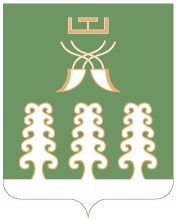 Администрация сельского поселенияНижнеташлинский  сельсоветмуниципального районаШаранский районРеспублики БашкортостанНижнеташлинский сельсовет Шаранского района Республики Башкортостанул. Победы,д.20, с.Нижние Ташлы Шаранского района, Республики БашкортостанТел./факс(347 69) 2-51-49,E-mail:ntashss@yandex.ru, http://ntashly.sharan-sovet.ru№п/пНаименование мероприятийСрок испол-ненияИсполнителиОтметка о выпол-нении1.На  заседании при главе сельского поселения рассмотреть вопросы   обеспечения безопасности населения в местах массового отдыха на водоёмах.июнь2019 годаАдминистрация СП2.На заседании заслушать руководителей учреждений о ходе выполнения требований постановления Правительства Республики Башкортостан от 07.11.2006 года № 315 «Об утверждении Правил охраны жизни людей на воде в Республике Башкортостан...» и статей 14, 15, 16 от 06.10.2003 г. № 131-ФЗ «Об общих принципах организации местного самоуправления в Российской Федерации»июнь 2019 годаАдминистрация СП3.На досках информаций в населенных пунктах обнародовать  постановление главы сельского поселения о мерах по охране жизни людей на водедо 4 июня 2019 годаАдминистрация СП4.Руководителям организаций, на территории которых имеются водоёмы, совместно с водопользователями провести мероприятия по обеспечению безопасности населения при пользовании водоёмами, отвод земли под места массового отдыха на воде. Запретить купание в не установленных местах путём предупреждения и выставления знаков, запрещающих купаниеДо 03 июня 2019 годаГлава  сельского поселения5.Организовать приобретение и распространение агитационных листовок, памяток и плакатов по правилам поведения на воде и оборудовать соответствующие щиты в населённых пунктах, организациях и школахдо начала купаль-ного сезонаАдминистрация СП6.Места массового отдыха оборудовать в соответствии с предъявляемыми к ним требованиями, оснастить спасательными средствами до начала купаль-ного сезонаруководители объектов7.В случае возникновения угрозы или факта ЧС, связанного с гибелью человека на водном объекте, немедленно оповещать ЕДДС МР, ПЧ -96, отдел полиции по Шаранскому районудо начала купаль-ного сезонаГлава сельского поселения, руководители объектов